“折光、旋光一键搞定”——ATAGO(爱拓)首创折旋光一体机近日，ATAGO(爱拓)宣布推出新品“旋光仪”产品——RePo-1折旋光一体机，旨在帮助中小企业以更经济的成本，轻松享有更为专业的仪器体验。ATAGO(爱拓)中国区域总经理表示：“ATAGO(爱拓) RePo-1折旋光一体机致力于为中小企业提供经济型、便捷性、环境适应性、无需耗材损耗，生产线上的中间体监测设备的应用解决方案。    RePo-1折旋光一体机可同时测量旋光度和Brix值，以及国际标准糖度，其原理是根据旋光和折射率的检测原理样品。用户只需在样品槽内放置3ML的样品，按下START按钮，即可测量旋光性和折射率。自动计算折射率、国际标准糖度、比旋光度、浓度。如果预先设定了上限和下限值，当样品超过设定范围，仪器也可以灯光警报。便携式，功能强大，适合制糖、制药、食品等多行业既需要检测旋光度又需要检测Brix值的客户。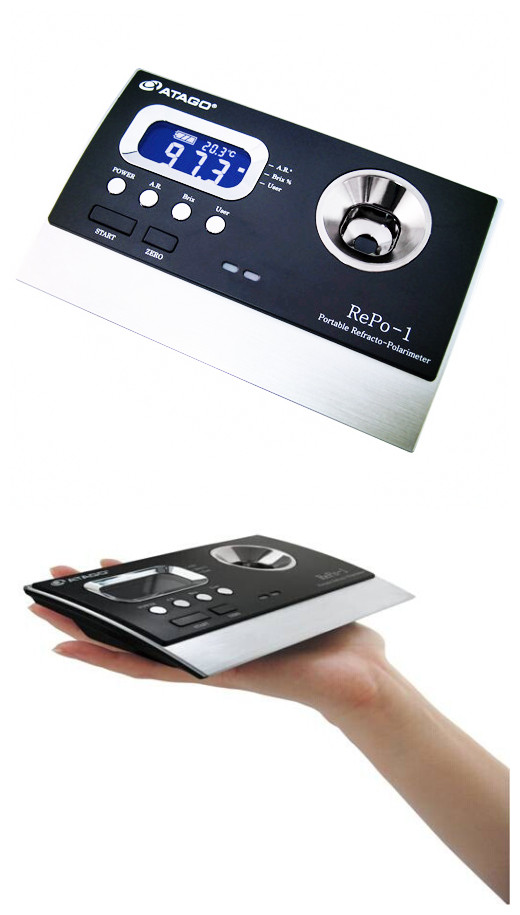 详细参数见下表：型号RePo-1货号5010测量种类旋光度、国际糖度、Brix、温度测量精度旋光度 : ±0.1°(20℃)
Brix : ±0.2%国际标准糖度 : ±3°Z　(20℃)
温度 : ±1℃显示项目旋光度・Brix・温度
User (国际糖度/纯糖度/比旋光度/浓度)
Brix・纯糖率・国际糖度・自动温度补偿测量范围旋光度 : -5 ～ +5°
Brix : 0 ～ 85%
国际糖度 : -130 ～ +130°Z
温度 : 15 ～ 40℃显示范围旋光度 : -5.99 ～ +5.99°Brix : -2.0 ～ 86.6%
国际糖度 : -130 ～ +130°Z(*)
纯糖率 : -120 ～ 120%(*)
比旋光度 : -999 ～ +999%(*)
浓度 : -2.0 ～ 999%(*)
温度 : 14 ～ 41℃
(*)100以下，仅用一个数显示
100以上，四舍五入显示显示范围旋光度 : -5.99 ～ +5.99°
Brix : -2.0 ～ 86.6%
国际糖度 : -130 ～ +130°Z(*)
纯糖率 : -120 ～ 120%(*)
比旋光度 : -999 ～ +999%(*)
分辨率旋光度 : 0.01°
Brix : 0.1%
国际糖度 : 0.1°Z
温度 : 0.1℃波长589nm (D线)温度补偿范围Brix : 15 ～ 40℃
纯糖率 : 18 ～ 40℃
国际标准糖度 : 18 ～ 40℃环境温度15 ～ 40℃保管环境温度0 ～ 65℃光源LED样品量3ml测定时间12秒电源四节AAA碱性电池防水保护等级IP64尺寸・重量101×160×38mm,325g101×160×38mm,325g101×160×38mm,325g